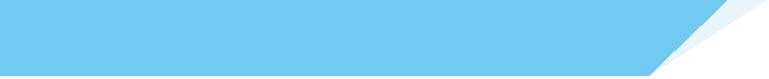 工业电脑机箱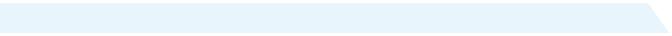 ECN-360A-ULT3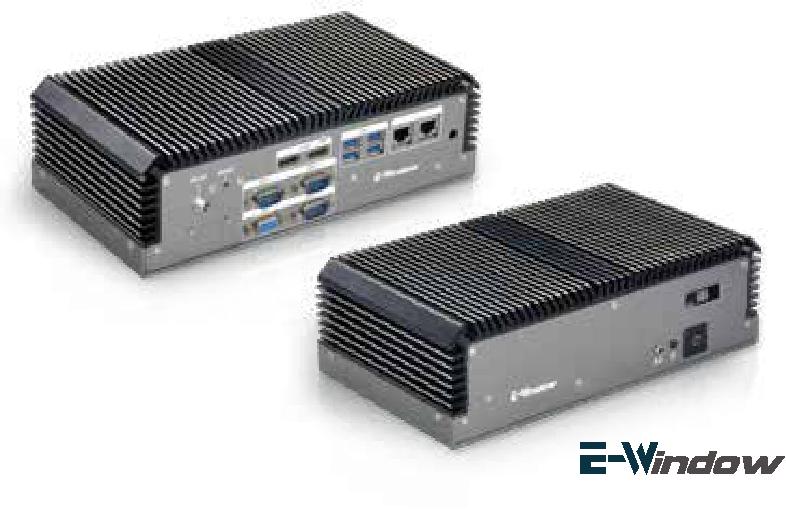 w w w . i e i w o r l d . c o m . c n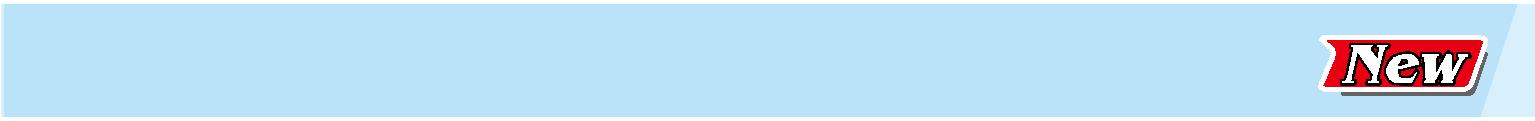 Intel® 无风扇嵌入式系统解决方案特性板载 CPUi5-6300U dual-core up to 3.0GHz3855U dual-core up to 1.6GHz两个 2.5’’ SATA 6Gb/s HDD/SSD 驱动器插槽操作温度: -20°C ~ 60 °C两个灵活的E-Window用于模块化扩展I / O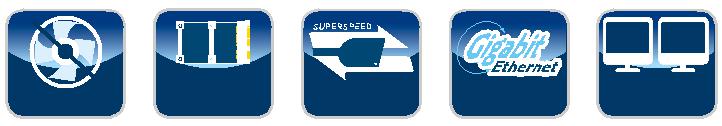  USB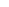 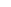 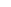 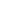 规格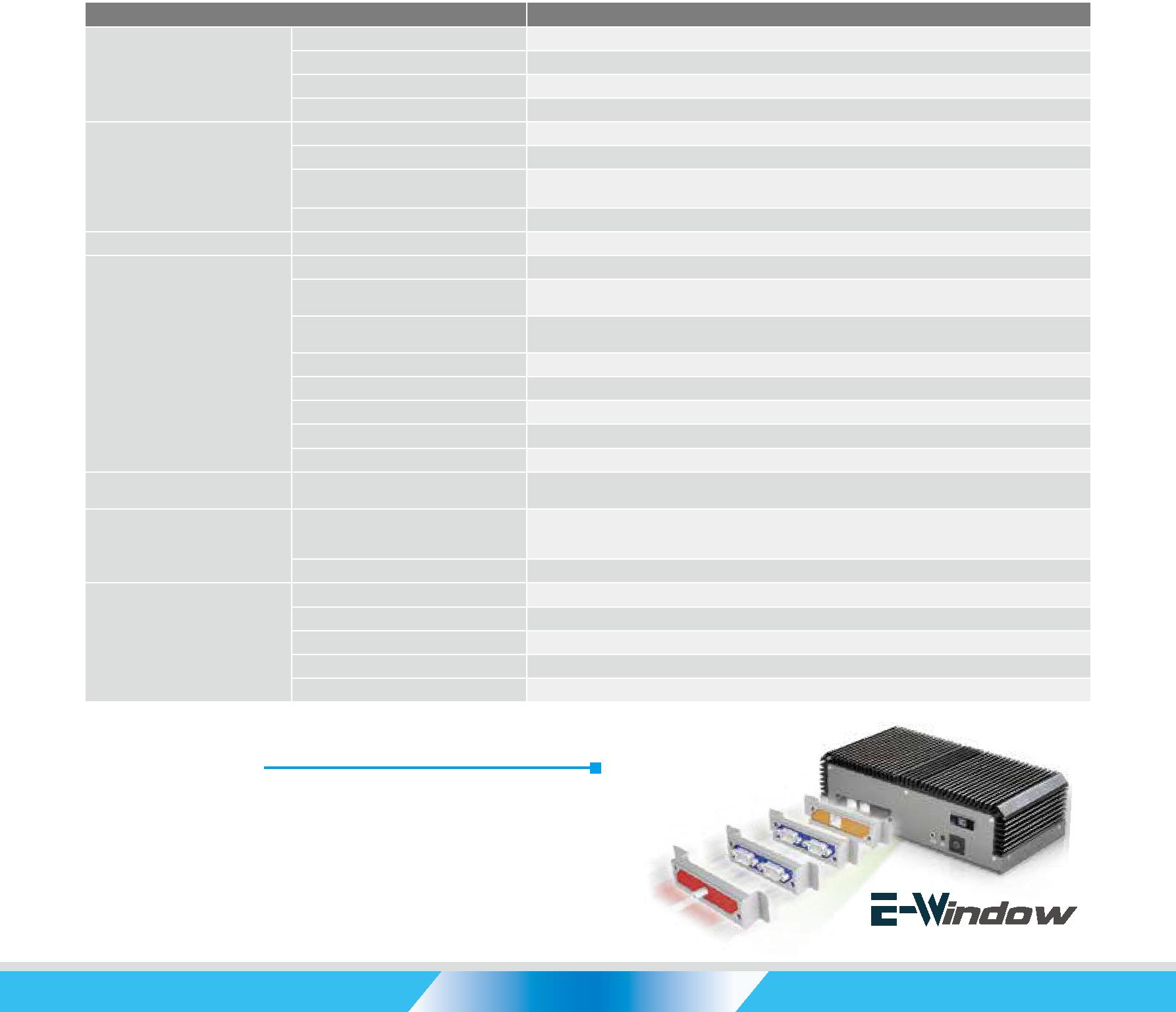 *3855U belongs to Skylake ULT Base series CPU, PCIe signal support only PCIe Gen 2易于使用易于安装灵活的 I/O 功能用于扩展需求使用 IEI E-windows 工具包轻松组装和集成3GECN-360A-ULT3-2019-V10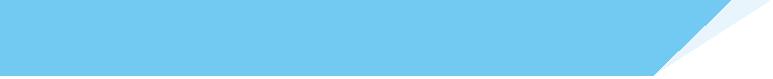 工业电脑机箱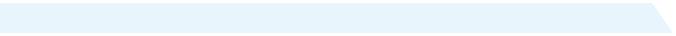 w w w . i e i w o r l d . c o m . c n全集成 I/O 接口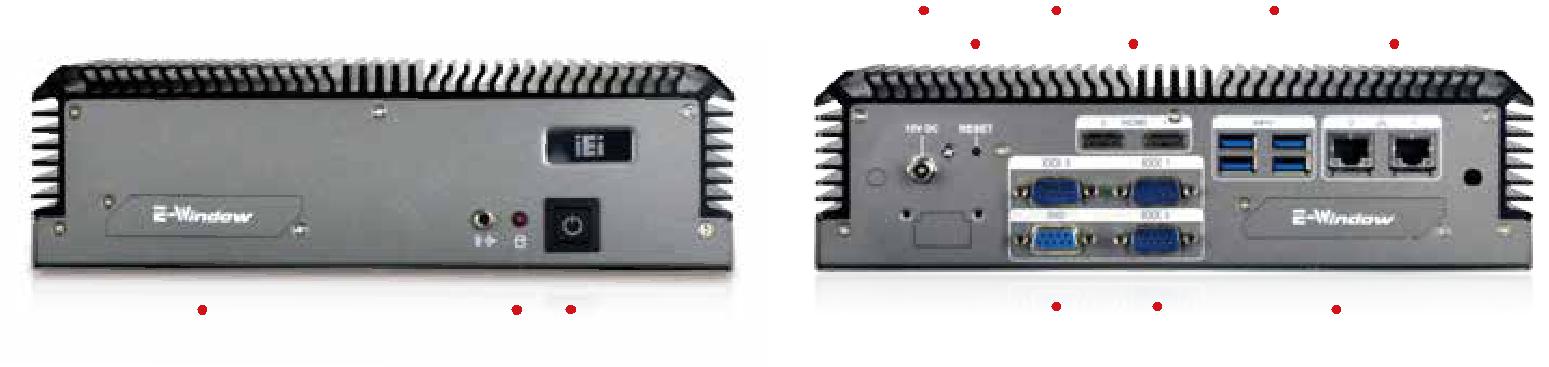 尺寸 ( 单位 : mm)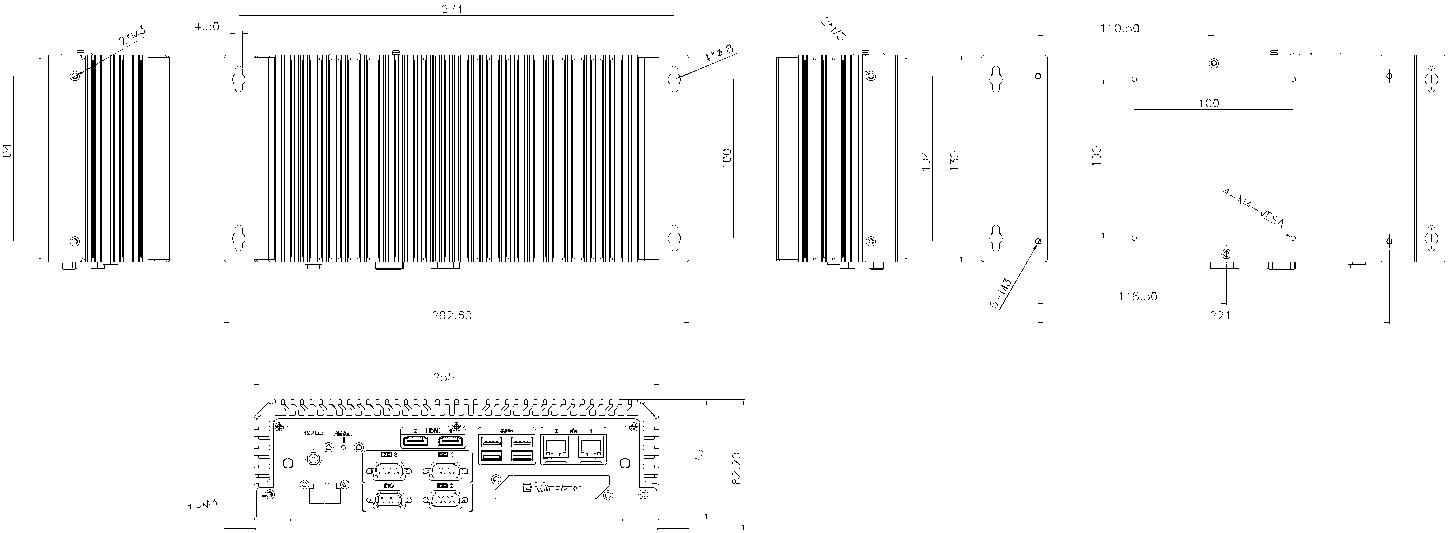 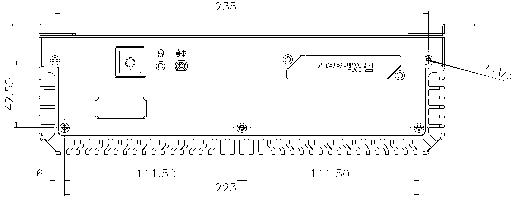 订购信息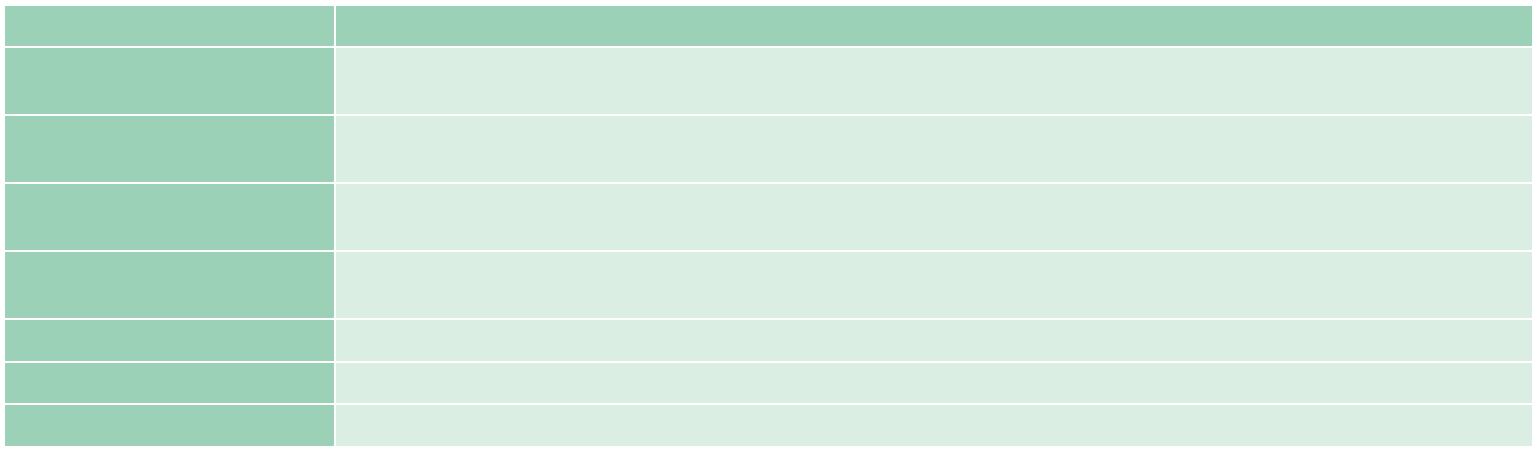 包装清单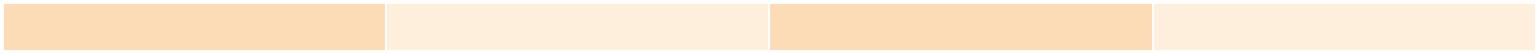 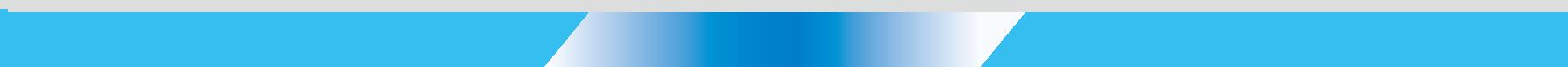 ECN-360A-ULT3-2019-V10无风扇PCIe Mini 扩USB 3.0Dual GbE双显无风扇展USB 3.0Dual GbE双显型号ECN-360A-ULT3颜色黑色机箱尺寸 ( (WxDxH) (mm)255 x 130 x 75机箱系统风扇无风扇系统风扇无风扇机箱材质SECC主板型号NANO-ULT3主板尺寸 (mm)EPIC, 165 x 115主板处理器Intel® Core™ i5-6300U处理器Intel® Celeron® 3855UIntel® Celeron® 3855U系统内存2 x 260-pin 2133/1866 MHz dual-channel DDR4 SO-DIMMs support up to 32GB Pre-install 4GB DDR4存储硬盘驱动器2 x 2.5” SATA HDD bay(No RAID support)USB 3.04网络LAN1: Intel® I219-LM网络LAN2: Intel® I211-ATLAN2: Intel® I211-ATCOM 口1 x RS-232/422/485COM 口2 x RS-2322 x RS-232I/O 接口数字 I/08-bit 数字I/0显示2 x HDMI分辨率HDMI: up to 4096x2160@24Hz音频1 x Line-out无线2 x 802.11b/g/n (optional)扩展PCIe Mini1 x full-size PCIe Mini card slot (with SIM holder & mSATA support)扩展PCIe Mini1 x half-size PCIe Mini card slot1 x half-size PCIe Mini card slotDC 12V (Optional 9~36V)电源电源输入Power 1: DC jack电源Power 2: Terminal block( for optional 9~36V only)功耗12 V@2.4 A (Intel® i5-6300U with 4GB DDR4 memory)安装方式Wall mount, VESA 100操作温度-20°C~60°C with air flow (SSD), 5% ~ 95%, non-condensing可靠性冲击Half-sine wave shock 5G, 11ms, 3 shocks per axis振动MIL-STD-810F 514.5C-2 (SSD)净重 / 毛重2.2 kg/3 kgEtherCATGbEGbEGPIOLANCOMGPIOCOM正视图正视图后视图4 x USB 3.04 x USB 3.04 x USB 3.04 x USB 3.04 x USB 3.04 x USB 3.04 x USB 3.04 x USB 3.04 x USB 3.04 x USB 3.04 x USB 3.04 x USB 3.04 x USB 3.04 x USB 3.0电源接口RS-232/422/485RS-232/422/485RS-232/422/485RS-232/422/485RS-232/422/485RS-232/422/4852 x Gigabit LAN2 x Gigabit LAN2 x Gigabit LAN重启重启2 x HDMI2 x HDMI2 x HDMI2 x HDMI2 x Gigabit LAN2 x Gigabit LAN2 x Gigabit LAN重启重启2 x HDMI2 x HDMI2 x HDMI2 x HDMIE-WindowHDD LEDPower LEDDIO2 x RS-232E-WindowHDD LED料号描述ECN-360A-ULT3-i5/4G-R10Embedded system withIntel® Core™ i5-6300U up to 3.0GHz , TDP 15W, 2 x GbE LAN port , 2 x HDMI, 2 x 2.5’’ SATA HDD bay,ECN-360A-ULT3-i5/4G-R104GB memory pre-installed,12V DC, RoHS4GB memory pre-installed,12V DC, RoHSECN-360A-ULT3-CE/4G-R10Embedded system withIntel® Celeron® 3855U up to 3.0GHz/1.6GHz , TDP 15W, 2 x GbE LAN port , 2 x HDMI, 2 x 2.5’’ SATA HDD bay,ECN-360A-ULT3-CE/4G-R104GB memory pre-installed, 12V DC, RoHS4GB memory pre-installed, 12V DC, RoHSECN-360A-ULT3-i5/WD/4G-R10**Embedded system withIntel® Core™ i5-6300U up to 3.0GHz , TDP 15W, 2 x GbE LAN port , 2 x HDMI, 2 x 2.5’’ SATA HDD bay,ECN-360A-ULT3-i5/WD/4G-R10**4GB memory pre-installed, 9~36V DC, RoHS4GB memory pre-installed, 9~36V DC, RoHSECN-360A-ULT3-CE/WD/4G-R10**Embedded system withIntel® Celeron® 3855U up to 1.6GHz , TDP 15W, 2 x GbE LAN port , 2 x HDMI, 2 x 2.5’’ SATA HDD bay,ECN-360A-ULT3-CE/WD/4G-R10**4GB memory pre-installed, 9~36V DC, RoHS4GB memory pre-installed, 9~36V DC, RoHSFSP060-DIBAN212V 60W AC/DC AdapterE-MPCIE-LAN03-R10PCIe mini card supports 1-port GbE with REALTEK RTL8111E controller, with PMS 194C I/O bracket and 150 mm cableE-MPCIE-DLAN03-R10PCIe mini card supports PCIe mini card supports 2-port GbE with Intel® I211 controller, with PMS 194C I/O bracket and 150mm cable**By order production, MOQ: 501 x Screw set1 x Utility CD1 x Wall mount bracket1 x One Key Recovery CD